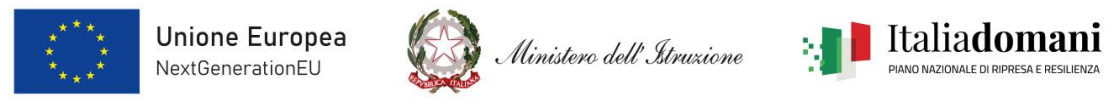 ALLEGATO A – ISTANZA DI PARTECIPAZIONEAl Dirigente Scolastico dell’IC. “Italo Calvino”CataniaOggetto: Avviso pubblico prot. n. 84750 del 10/10/2022 per la presentazione di proposte progettuali per la realizzazione di percorsi nazionali di formazione alla transizione digitale in favore del personale scolastico, erogati con modalità e strumenti innovativi, nell’ambito dei “progetti in essere” del PNRR, Missione 4 – Istruzione e Ricerca – Componente 1 – Potenziamento dell’offerta dei servizi di istruzione: dagli asili nido alle Università – Investimento 2.1: “Didattica digitale integrata e formazione alla transizione digitale per il personale scolastico”, finanziato dall’Unione europea – Next Generation EU. Avviso pubblico per la creazione di un albo di Enti, Fondazioni, Associazioni, università, centri di ricerca._l_ sottoscritt________________________________nat_ a __________________il ____________ residente a ______________________________prov._____ nazionalità______________________codice fiscale__________________________ nella qualità di legale rappresentante di______________________________________________________________________________ Codice fiscale Ente_____________________________ P.I.________________________________recapiti telefonici______________________________ indirizzo e.mail_______________________Sito web (link)____________________________________________________________________ CHIEDEdi partecipare alla selezione per l’inserimento nell’albo di Enti, Fondazioni, Associazioni per la progettazione, organizzazione e realizzazione di attività sulle discipline STEAM sulle seguenti tematiche (è possibile effettuare più opzioni):leadership dell’innovazione e della trasformazione digitale e didattica nelle istituzioni scolastiche (per dirigenti scolastici, DSGA, animatori digitali, collaboratori del dirigente scolastico, docenti titolari di funzioni strumentali, etc.); digitalizzazione amministrativa delle segreterie scolastiche e competenze digitali del personale scolastico per la gestione delle procedure organizzative, documentali, contabili, finanziarie; progettazione, organizzazione, gestione didattica e tecnica degli ambienti di apprendimento innovativi e dei relativi strumenti tecnologici, in coerenza con quanto previsto dalla linea di investimento 3.2 “Scuola 4.0” della Missione 4 – Componente 1 del PNRR; revisione e aggiornamento del curricolo scolastico per le competenze digitali; Metodologie didattiche innovative per l’insegnamento e l’apprendimento;pensiero computazionale, informatica e robotica nella scuola dell’infanzia e nel primo ciclo (docenti della scuola dell’infanzia, primaria e secondaria di primo grado); insegnamento e apprendimento dell’intelligenza artificiale; making, tinkering, realtà virtuale e aumentata, internet delle cose, nella didattica; insegnamento delle competenze specialistiche per la formazione alle professioni digitali del futuro (docenti delle scuole secondarie di secondo grado); tecnologie digitali per l’inclusione (tutto il personale scolastico, anche con percorsi mirati e specifici)”.A tal fine allega curriculum dell’Ente e quant’altro utile alla valutazione:Sitografia Pubblicazioni Altro (specificare):_____________________________________________Lì,                                                                                                          FIRMA